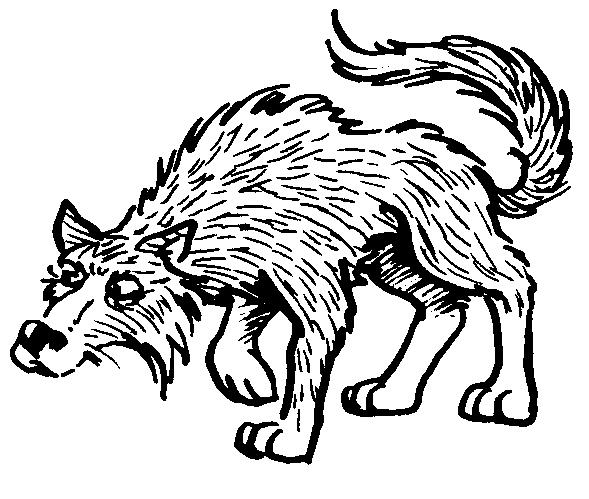 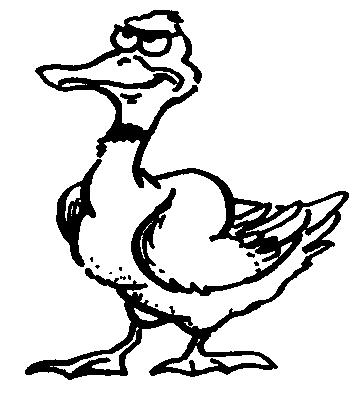 LOUPCANARDloupcanard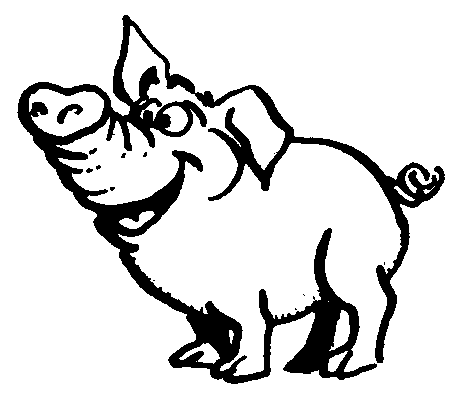 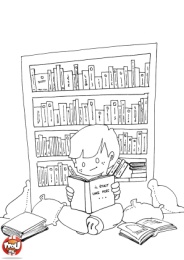 COCHONbibliothèquecochonbibliothèquecanardloupbibliothèquecochon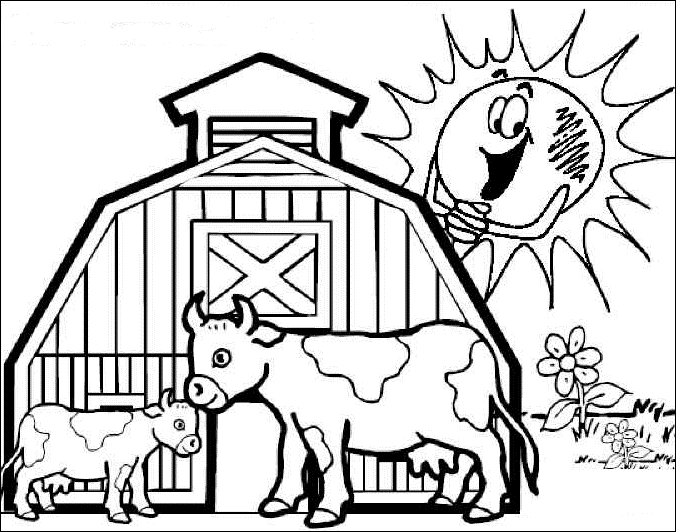 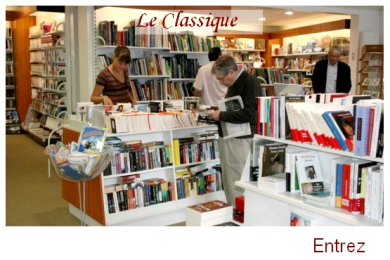 FERMELIBRAIRIEfermelibrairie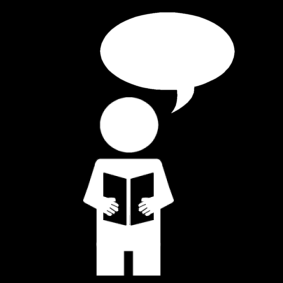 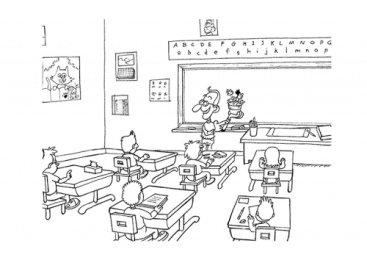 LIREÉCOLElireécolelibrairiefermeécolelire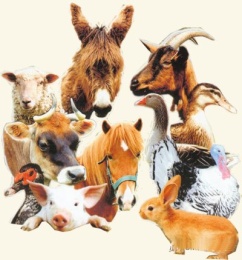 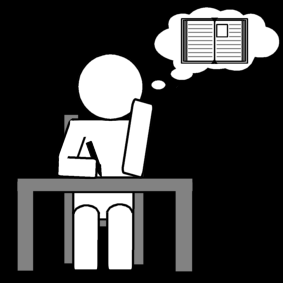 ANIMAUXAPPRENDREanimauxapprendre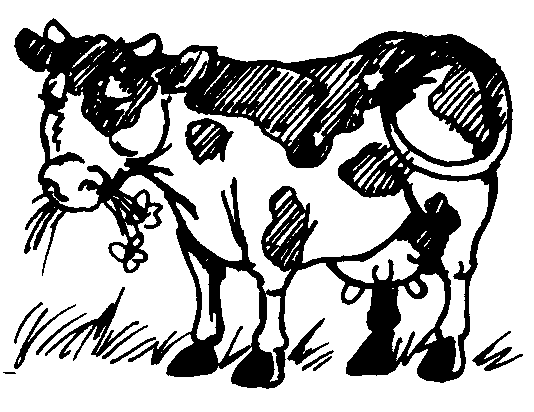 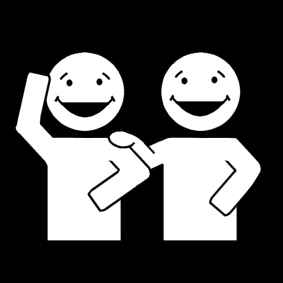 VACHEAMISvacheamisapprendreanimauxamisvache